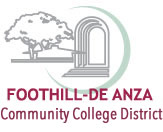 Mental Health Community Resources (for non-crisis):Psychiatric Emergency (Harm to Self or Others):Help from Abuse (Sexual Violence):
Help from Abuse (Domestic Violence):24 Hour Victim Counseling and ReferralsNational Domestic Violence Hotline 1-800-799-7233Support Network for Battered Women: 408-501-7550      YWCA (Santa Clara County) 1800-572-2782Community Solutions: 1-877-363-7238 (Morgan Hill, San Martin, & Gilroy) (English & Spanish) Next Door Solutions:  408-279-2962 (Santa Clara County) (English, Spanish, Persian, Vietnamese)S.A.V.E. (Fremont): 510-794-6055Women’s Crisis Support (Santa Cruz) 408-429-1478Watsonville Hotline 408-728-2295*Bill Wilson Center with Foothill & De Anza College.Students will interview with BWC agent, who will assess referral eligibility and determine counseling options.Bill Wilson Services May Include:Individual counseling ● Group counselingFamily counseling ● Mental health assessmentsParent Child Interaction Therapy (PCIT) Treatment planning ● Service LinkagesMedi-Cal clients under the age of 24 yrs: medication supportEvidence Based Practices: Trauma Informed Care, Cognitive Behavior Therapy, Motivational InterviewingParent Child Interaction TherapyGRONOWSKI CENTER 5150 El Camino Real, Ste. C-15, Los Altos, CA 94022
Phone:  650-961-9300   ●   www.gronowskicenter.org/Based off Sliding Scale - Doesn’t accept insurance Foothill & De Anza College will assist with student referrals from the Student Health Services and Psychological Services departments, especially if they receive Medi-Cal and/or are homeless. Students who may also benefit from Bill Wilson Center services may be low income, uninsured, or underinsured. Please keep in mind even if you’re a part of the statuses above you must still go through an interview process to determine eligibility. BILL WILSON CENTER 3490 The Alameda, Santa Clara, CA 95050Phone: 408-243-0222 ●   www.billwilsoncenter.orgAsian American for Community Involvement2400 Moorpark Ave., Suite #300 San Jose, CA 95128Phone: 408-975-2730 ●  aaci.orgServes ALL communities. Counseling, medication, psychological testing | In-person and online| Accepts insurance & medicalCOMMUNITY HEALTH AWARENESS COUNCIL (CHAC)590 W. El Camino Real, Mountain View, CA 94040Phone: 650-965-2020   ● www.chacmv.orgBased off sliding scale| Accepting new clientsEL CAMINO HOSPITAL2500 Grant Rd., Mountain View, CA 94040
Phone: 650-962-4453  ●   
http://www.elcaminohealth.org/services/mental-healthFAMILY AND CHILDREN’S SERVICES375 Cambridge Ave., Palo Alto, CA 94306Also has 5 other locations in San Jose, CA)Phone: 650-326-6576  ●   www.fcservices.org Accepts most insurance & medical| sliding scaleLA SELVA GROUP 206 South California Ave., Palo Alto, CA 94306   Phone: 650-617-8340  ext 3771   ●   www.thelaselvagroup.orgemail Martha Zambrano, LMFT: mzambrano@momentumMH.org*Only serves people without insurancePSYCHOLOGY TODAY An online directory that lists mental health therapists near where you live) https://www.psychologytoday.com/us/therapistsOPEN PATH COLLECTIVEResource/online directory for affordable therapy                     https://openpathcollective.org/7 CUPS Free 24-hour online text chat for supportwww.7cups.com/Crisis Text Line Text Home  to 741741 to connect with a crisis counselor |free 24/7| www.crisistextline.org211 A community referral phone service where you can ask about mental health agencies near where you livePhone: 211  ●   www.211.org24-HOUR NON-CRISIS PHONE WARM LINEA non-emergency help line providing referrals and supportPhone: 1-855-845-7415*You can also consider contacting your own health insurance for mental health referrals and resources.MENTAL HEALTH URGENT CARE CLINIC Walk-in outpatient clinic for Santa Clara County residents regardless of insurance; provides phone consultation, assessment, referrals, short-term counseling, some psychiatry medication, crisis intervention. Many languages spoken 871 Enborg Ct., San Jose, CA 95128   ●   Phone: 408-885-7855   ●   Hours: 8:00am – 10:00pm dailyhttps://www.sccgov.org/sites/bhd/Pages/home.aspx MENTAL HEALTH URGENT CARE CLINIC Walk-in outpatient clinic for Santa Clara County residents regardless of insurance; provides phone consultation, assessment, referrals, short-term counseling, some psychiatry medication, crisis intervention. Many languages spoken 871 Enborg Ct., San Jose, CA 95128   ●   Phone: 408-885-7855   ●   Hours: 8:00am – 10:00pm dailyhttps://www.sccgov.org/sites/bhd/Pages/home.aspx PSYCHIATRIC CRISIS HOTLINES (24 hours daily)National Suicide Prevention Lifeline:  800-273-8255Santa Clara County Suicide and Crisis:  855-278-4204Crisis Text Line:  text “CONNECT” to 741741ALTERNATIVE CRISIS INTERVENTIONS:Call 911Visit the nearest hospital’s Emergency RoomSEXUAL ASSAULT HOTLINES (available 24 hours daily):Rape Crisis Hotline (Santa Clara County):  408-779-2115Rape Crisis Hotline (San Mateo County):  650-493-7273Rape Crisis Hotline (San Jose):  650-280-3000Women Against Rape (San Francisco):  415-647-7273YWCA Rape Crisis Center Silicon Valley:  800-572-2782Rape Abuse and Incest National Network:  800-656-4673